ÖKOPLAST® 2K 20B  W3-E „nicht drückendes Wasser auf erdüberschütteten Decken“ÖKOPLAST® 2K 20B  W3-E „nicht drückendes Wasser auf erdüberschütteten Decken“ÖKOPLAST® 2K 20B  W3-E „nicht drückendes Wasser auf erdüberschütteten Decken“ÖKOPLAST® 2K 20B  W3-E „nicht drückendes Wasser auf erdüberschütteten Decken“ÖKOPLAST® 2K 20B  W3-E „nicht drückendes Wasser auf erdüberschütteten Decken“Lösemittelfreie, rissüberbrückende, 2komp. Bitumen-Dickbeschichtung zur Bauwerksabdichtung gem. DIN 18533 W3-E „nicht drückendes Wasser auf erdüberschütteten Decken“Lösemittelfreie, rissüberbrückende, 2komp. Bitumen-Dickbeschichtung zur Bauwerksabdichtung gem. DIN 18533 W3-E „nicht drückendes Wasser auf erdüberschütteten Decken“Lösemittelfreie, rissüberbrückende, 2komp. Bitumen-Dickbeschichtung zur Bauwerksabdichtung gem. DIN 18533 W3-E „nicht drückendes Wasser auf erdüberschütteten Decken“Lösemittelfreie, rissüberbrückende, 2komp. Bitumen-Dickbeschichtung zur Bauwerksabdichtung gem. DIN 18533 W3-E „nicht drückendes Wasser auf erdüberschütteten Decken“Lösemittelfreie, rissüberbrückende, 2komp. Bitumen-Dickbeschichtung zur Bauwerksabdichtung gem. DIN 18533 W3-E „nicht drückendes Wasser auf erdüberschütteten Decken“VorbemerkungDieses Musterleistungsverzeichnis erhebt keinen Anspruch auf Vollständigkeit. Bei der Kostenkalkulation hat der Verwender des Musterleistungsverzeichnisses objektbezogene Gegebenheiten und ggf. nicht aufgeführte Nebenarbeiten zu berücksichtigen. Haftungsansprüche gegenüber dem Verfasser oder dem Hersteller bestehen nicht und können nicht geltend gemacht werden.Ausführung entspricht nicht der DIN 18533 und ist vertraglich mit dem Auftraggeber zu vereinbaren.Bezugsquelle und technische Beratung unter:Heinrich Hahne GmbH & Co KG, Heinrich-Hahne-Weg 11, 45711 Datteln, Tel. 02363/566322, info@hahne-bautenschutz.deDie technischen Merkblätter sind zu beachten.VorbemerkungDieses Musterleistungsverzeichnis erhebt keinen Anspruch auf Vollständigkeit. Bei der Kostenkalkulation hat der Verwender des Musterleistungsverzeichnisses objektbezogene Gegebenheiten und ggf. nicht aufgeführte Nebenarbeiten zu berücksichtigen. Haftungsansprüche gegenüber dem Verfasser oder dem Hersteller bestehen nicht und können nicht geltend gemacht werden.Ausführung entspricht nicht der DIN 18533 und ist vertraglich mit dem Auftraggeber zu vereinbaren.Bezugsquelle und technische Beratung unter:Heinrich Hahne GmbH & Co KG, Heinrich-Hahne-Weg 11, 45711 Datteln, Tel. 02363/566322, info@hahne-bautenschutz.deDie technischen Merkblätter sind zu beachten.VorbemerkungDieses Musterleistungsverzeichnis erhebt keinen Anspruch auf Vollständigkeit. Bei der Kostenkalkulation hat der Verwender des Musterleistungsverzeichnisses objektbezogene Gegebenheiten und ggf. nicht aufgeführte Nebenarbeiten zu berücksichtigen. Haftungsansprüche gegenüber dem Verfasser oder dem Hersteller bestehen nicht und können nicht geltend gemacht werden.Ausführung entspricht nicht der DIN 18533 und ist vertraglich mit dem Auftraggeber zu vereinbaren.Bezugsquelle und technische Beratung unter:Heinrich Hahne GmbH & Co KG, Heinrich-Hahne-Weg 11, 45711 Datteln, Tel. 02363/566322, info@hahne-bautenschutz.deDie technischen Merkblätter sind zu beachten.VorbemerkungDieses Musterleistungsverzeichnis erhebt keinen Anspruch auf Vollständigkeit. Bei der Kostenkalkulation hat der Verwender des Musterleistungsverzeichnisses objektbezogene Gegebenheiten und ggf. nicht aufgeführte Nebenarbeiten zu berücksichtigen. Haftungsansprüche gegenüber dem Verfasser oder dem Hersteller bestehen nicht und können nicht geltend gemacht werden.Ausführung entspricht nicht der DIN 18533 und ist vertraglich mit dem Auftraggeber zu vereinbaren.Bezugsquelle und technische Beratung unter:Heinrich Hahne GmbH & Co KG, Heinrich-Hahne-Weg 11, 45711 Datteln, Tel. 02363/566322, info@hahne-bautenschutz.deDie technischen Merkblätter sind zu beachten.VorbemerkungDieses Musterleistungsverzeichnis erhebt keinen Anspruch auf Vollständigkeit. Bei der Kostenkalkulation hat der Verwender des Musterleistungsverzeichnisses objektbezogene Gegebenheiten und ggf. nicht aufgeführte Nebenarbeiten zu berücksichtigen. Haftungsansprüche gegenüber dem Verfasser oder dem Hersteller bestehen nicht und können nicht geltend gemacht werden.Ausführung entspricht nicht der DIN 18533 und ist vertraglich mit dem Auftraggeber zu vereinbaren.Bezugsquelle und technische Beratung unter:Heinrich Hahne GmbH & Co KG, Heinrich-Hahne-Weg 11, 45711 Datteln, Tel. 02363/566322, info@hahne-bautenschutz.deDie technischen Merkblätter sind zu beachten.Pos.Menge EP/€GP/€1.1m²HorizontalabdichtungHorizontalabdichtung aus höchst druckbeständiger Reaktivabdichtung IMBERAL® RSB 55Z auf vorhandener Bodenplatte unter allen aufgehenden Bauteilen herstellen.Die Horizontalabdichtung ist nach innen ca. 10 cm, nach außen bis auf den Fundamentvorsprung und ca. 10 cm auf die Stirnflächen zu führen.Druckbelastbarkeit der Reaktivabdichtung > 1 MN/m²Der Untergrund ist durch geeignete Maßnahmen tragfähig vorzubereiten, Sinterschichten und minderfeste Bestandteile sind durch mechanisches Abtragen zu entfernen. Außenecken sind zu fasen. Zur Haftverbesserung und Staubbindung sind die abzudichtenden Flächen mit der 3-Phasen Grundierung, IMBERAL®  Aquarol 10D im Streich-, Roll- oder Spritzverfahren vorzubehandelnDie Horizontalabdichtung ist zweilagigim Schlämmverfahren auszuführen.Verbrauch:IMBERAL®  Aquarol 10D:   0,15-0,25 kg/m² IMBERAL®  RSB 55Z ca. 3,2 Kg/m²1.2m²Vorbereiten des UntergrundesEntfernen von Staub, Schmutz, Mörtelresten, Sinter-schichten u.a. haftungsvermindernden Teilen von Wand-flächen, Fundamentoberflächen und –vorderkanten.Fasen aller Außenecken und –kanten1.3m²Grundierung der WandflächeZur Staubbindung, Verfestigung und Haftvermittlung Auftragen der patentierten, 3-Phasen Grundierung IMBERAL®  Aquarol 10D im Streich-, Roll- oder SpritzverfahrenVerbrauch: IMBERAL®  Aquarol 10D:   0,15-0,25 kg/m² 1.4m²Hinterfeuchtungsschutz /DichtkehleZum Schutz der Abdichtung vor rückseitiger Durchfeuchtung, aufbringen einer Mineralischen  Dichtungsschlämme  INTRASIT® RZ1 55HSP in 2mm Anlegen von Dichtkehlen, erfolgt frisch in frisch in die Abdichtung zum Boden/Wandanschluß, sowie  in allen Innenecken mit schwindfreien mineralischen Sperrmörtel INTRASIT®  RZ1 55HSP. Radius 5 cm. Verbrauch:INTRASIT® RZ1 55HSP:   1,25 kg/m2/mmINTRASIT® RZ1 55HSP:   1,75 kg/lfd.M.Pos.MengeEP/€GP/€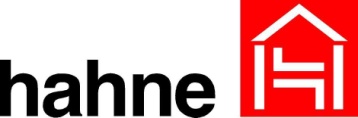 1.5m²Ausbrüche und Fehlstellen schließenOffene Fugen und Ausbrüche > 5 mm mit mineralischen  wasserdichten Sperrmörtel schließen. Verbrauch:INTRASIT®  RZ1 55HSP:   1,75 kg/l Hohlraum1.6m²Grundierung der Sockelfläche/ SpritzwasserbereichZur Staubbindung, Verfestigung und Haftvermittlung Auftragen der patentierten, 3-Phasen Grundierung IMBERAL®  Aquarol 10D im Streich-, Roll- oder SpritzverfahrenVerbrauch: IMBERAL®  Aquarol 10D:   0,15-0,25 kg/m²1.7m²Abdichtung der Sockelfläche/ SpritzwasserbereichWassereinwirkung W4-EAbdichten der Sockelfläche mit druckbeständiger Reaktivabdichtung IMBERAL® RSB 55Z.  Die Abdichtung erfolgt von mind. 30 cm oberhalb GOK, bis ca. 20 cm unterhalb GOKDie Abdichtung erfolgt zweilagig im Schlämm- oder Spachtelverfahren in einer Schichtdicke von mind. 2,0 mmVerbrauch:IMBERAL®  RSB 55Z ca. 3,2 Kg/m² 1.8Stk.Einbinden von Durchdringungen bei W2.1-EAnschlüsse an Durchdringungen können nach DIN 18533-1 mit einem Klebeflansch mit einer Flanschbreite von mindestens 120 mm oder mit einem geprüften Klebeflansch (Prüfdruck 1,0 bar) mit einer Flanschbreite von mindestens 50 mm mit einem geprüften Hauseinführungssystem nach DIN 18533-1 (ggf. mit geprüfterbahnenförmiger Dichtmanschette), sowie mit einer bahnenförmigen Dichtmanschette oder mit geprüfter
Los- und Festflanschkonstruktion für PMBC (Prüfdruck 1 bar) ausgeführt werden.Z.B Rohrdurchführungen der Firma Krasemann GmbH & Co.KG, Max-Planck-Straße 2, 46414 Rhede1.9m²Kratz- und Füllspachtelung WandflächenDünnschichtiger Auftrag zum Verschließen von Poren (Beton) bzw. Egalisierung profilierter Untergründe. Die Vertiefungen müssen < 5 mm seinVerbrauch:ÖKOPLAST® 2K 20B:   1 kg/m² bei BetonflächenÖKOPLAST® 2K 20B:   1-2 kg/m² bei MauerwerkPos.MengeBeschreibungEP/€GP/€1.10m²Bewegungsfugen im WandbereichDas Fugenband wird an der Wand fixiert, die Polyestervlieseinlage mit  ÖKOPLAST® 2K 20B auf der Wand und Fundamentvorsprung verklebt und später in die Flächenabdichtung eingebunden. Das Band sollte die Fuge schlaufenförmig überdecken, so das Bewegungen oder Setzungen des Untergrundes nicht auf die Abdichtungslage übertragen werdenVerbrauch:ÖKOPLAST® 2K 20B :   1 kg/lfd.M.IMBERAL® FAB 89ZH:   1 m/lfd.M1.11m²Abdichtung der WandflächenW2.1 mäßige Einwirkung von drückendem WasserFür die Abdichtung von Außenwandflächen ist die PMBC  ÖKOPLAST® 2K 20B in mindestens zwei Aufträgen aufzubringen. Mit Abschluss des ersten Auftrages muss die Verstärkungseinlage  IMBERAL®  VE 89V  eingearbeitet werden. Vor Ausführung des zweiten Auftrages muss der erste Auftrag soweit getrocknet sein, dass sie durch den darauf
folgenden Auftrag nicht beschädigt wird.Mindestverbrauch gem. DIN 18533 W2.1-EÖKOPLAST® 2K 20B:   5,5 kg/m²entspricht 4 mm TrockenschichtdickeIMBERAL®  VE 89V:   1,05 m²/m²1. 12m²Abdichten von erdüberschütteten DeckenflächenW3-EFür die Abdichtung von erdüberschütteten Decken ist die PMBC in mindestens zwei Aufträgen aufzubringen.
Mit Abschluss des ersten Auftrages muss eine Verstärkungseinlage eingearbeitet werden. Vor Ausführung
des zweiten Auftrages muss der erste Auftrag soweit getrocknet sein, dass sie durch den darauf folgenden
Auftrag nicht beschädigt wird. In Verbindung
mit einer Vertikalabdichtung aus PMBC kann die horizontale Abdichtung auf z. B. Vorsprüngen, kleineren
Deckenflächen mit PMBC entsprechend W2.1-E ausgeführt werden, um einen Materialwechsel zu vermeiden.Mindestverbrauch gem. DIN 18533 W3-EÖKOPLAST® 2K 20B:   5,5 l/m²entspricht 4 mm TrockenschichtdickeIMBERAL®  VE 89V:   1,05 m²/m²1.13m²Schutz und Dränschicht Wand / DeckenflächeSchutzschicht nach vollständiger Durchtrocknung der Flächenabdichtung aus einer mit Gleitvlies versehenen Noppenbahn aus Polystyrol vorschriftsmäßig anbringenVerbrauch:IMBERAL® Multidrain 89V:   1,05 m²/m²IMBERAL® AS Multidrain 89V:   1 m/lfd.M.Pos.MengeBeschreibungEP/€GP/€1.14m².Perimeterdämmung Wand / DeckenflächeAlternativ können Perimeterdämmplatten die keine punk-tuelle Belastung auf die Abdichtung ausüben mit 2-komp. standfester Hahne-Bitumen-Dickbeschichtung auf die vollständig abgetrocknete Abdichtungsschicht verklebt werden. Im Hohlkehlenbereich muss ein Anschrägen der Platten erfolgen. Eine mechanische Beanspruchung der Hohlkehle, z.B. durch Schubspannungen, ist auszu-schließen. Die Perimeterdämmplatten müssen vollflächig mit dem Untergrund verklebt werden, damit kein Wasser die Dämmung hinterlaufen kann. Verbrauch:ÖKOPLAST® 2K 20B:   2-4 kgWaagerechte Abdichtung Bodenplatte1.15m²Vorbereiten des UntergrundesEntfernen von Staub, Schmutz, Mörtelresten, Graten, Sinterschichten u.a. haftungsvermindernden Teilen von der Bodenplattenoberfläche. Außenkanten sind zu fasen.1.16m²Grundierung der BodenflächeZur Staubbindung, Verfestigung und Haftvermittlung Auftragen der patentierten, 3-Phasen Grundierung IMBERAL®  Aquarol 10D im Streich-, Roll- oder SpritzverfahrenVerbrauch: IMBERAL®  Aquarol 10D:   0,15-0,25 kg/m²1.17m²Ausbrüche und Fehlstellen schließenLöcher und Ausbrüche > 5 mm mit mineralischen  wasserdichten Sperrmörtel schließen. INTRASIT®  RZ1 55HSP:   1,75 kg/l Hohlraum1.18m²Einbinden von Durchdringungen bei W2.1-EAnschlüsse an Durchdringungen können nach DIN 18533-1 mit einem Klebeflansch mit einer Flanschbreite von mindestens 120 mm oder mit einem geprüften Klebeflansch (Prüfdruck 1,0 bar) mit einer Flanschbreite von mindestens 50 mm mit einem geprüften Hauseinführungssystem nach DIN 18533-1 (ggf. mit geprüfterbahnenförmiger Dichtmanschette), sowie mit einer bahnenförmigen Dichtmanschette oder mit geprüfter
Los- und Festflanschkonstruktion für PMBC (Prüfdruck 1 bar) ausgeführt werden.Z.B Rohrdurchführungen der Firma Krasemann GmbH & Co.KG, Max-Planck-Straße 2, 46414 Rhede1.19m²Kratz- und Füllspachtelung BodenflächeDünnschichtiger Auftrag zum Verschließen von Poren (Beton) bzw. Egalisierung profilierter Untergründe. Die Vertiefungen müssen < 5 mm seinVerbrauch:ÖKOPLAST® 2K 20B:   1 kg/m² bei BetonflächenPos.MengeBeschreibungEP/€GP/€1.20m²Flächenabdichtung der BodenflächeW2.1 mäßige Einwirkung von drückendem WasserFür die Abdichtung von Bodenflächen ist die PMBC  ÖKOPLAST® 2K 20B in mindestens zwei Aufträgen aufzubringen. In die erste Abdichtungslage muss die Verstärkungseinlage  IMBERAL®  VE 89V  eingearbeitet werden. Vor Ausführung des zweiten Auftrages muss der erste Auftrag soweit getrocknet sein, dass sie durch den darauf
folgenden Auftrag nicht beschädigt wird.Mindestverbrauch gem. DIN 18533 W2.1-EÖKOPLAST® 2K 20B:   5,5 kg/m²entspricht 4 mm TrockenschichtdickeIMBERAL®  VE 89V:   1,05 m²/m²1.20m²Schutzestrich BodenNach vollständiger Durchtrocknung der Abdichtung Verlegung einer doppellagigen PE-Folie als Schutz- und Trennschicht. Anschließend Aufbringen eines SchutzestrichsVerbrauch:PE-Folie:   2,1 m²/m² 